ОБЩИНА БЯЛА СЛАТИНА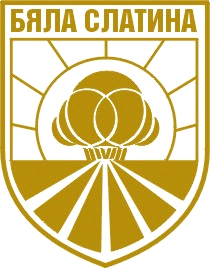 3200 гр. Бяла Слатина, ул. “Климент Охридски” № 68; тел.: 0915/882 114;централа: 0915/8-26-55; факс: 0915/8-29-14, e-mail: bslatina@oabsl.bg; www.byala-slatina.bgО Б Я В АОбщина Бяла Слатина съобщава, че на 04.05.2022 г. в залата на Общински съвет Бяла Слатина, ул. „Климент Охридски” №68, в часовете, посочени в таблицата ще се проведат Търгове с явно наддаване, за отдаване под аренда за срок от 5 стопански години на общинска земеделска земя, по землища в Община Бяла Слатина, както следва:Тръжната документация се закупува от стая № 205 в сградата на Общината, дирекция "УОС" срещу внесена такса от 15,00 лв.	Краен срок за закупуване на тръжната документация и внасянето на депозита по сметка на Община Бяла Слатина: IBAN BG96IABG74943302025400, BIC IABGSF при INTENATIONAL ASSET BANK до BANK до 16:30 ч. на 03.05.2022 г.Адрес и тел. за контакт: 3200 гр. Бяла Слатина, ул. “Климент Охридски” №68; тел: 0915/882170.КМЕТ НА ОБЩИНАБЯЛА СЛАТИНА:	/инж. ИВО ЦВЕТКОВ/№ по редПоземлен имот с идентификатор №Начин на трайно ползванеПлощдкаНачална тръжна ценалв.Депозит за участиелв.10% от нач. тр. цена за срока на договораСтъпка за наддаване1 % от н.тр.ценаДата/час 04.05.2022 г.1.23618.77.30др. вид нива8118405.90202.954.0609:002.23618.96.20др. вид нива6656332.80166.403.3309:303.23618.76.1323618.76.523618.98.15др. вид нива40901500677312.85156.433.1310:004.23618.83.1423618.97.23др. вид нива36703998383.40191.703.8310:305.23618.71.723618.72.17др. вид нива39433754384.85192.433.8511:006.23618.72.1423618.125.4др. вид нива31833478333.05166.533.3311:307.23618.76.25др. вид нива7449372.45186.233.7213:30823618.74.2923618.100.7др. вид нива13991475143.7071.851.4414:00923618.94.2523618.75.33др. вид нива23733000266.65134.332.6914:301023618.74.2523618.75.32др. вид нива27803000289.00144.502.8915:00